يرجى الإحاطة علماً بسحب ترشيح السيد بروس غراسي (كندا) ل‍منصب نائب الأمين العام للات‍حاد الدولي للاتصالات.	الدكتور ح‍مدون إ. توريه
	الأمين العام____________مؤت‍مر ال‍مندوبين ال‍مفوضين (PP-14)
بوسان، 20 أكتوبر - 7 نوفمبر 2014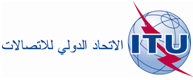 ال‍جلسة العامةالمراجعة 1
للوثيقة 13-A23 أكتوبر 2013الأصل: بالإنكليزيةمذكرة من الأمين العاممذكرة من الأمين العامسحب ترشيح ل‍منصب نائب الأمين العامسحب ترشيح ل‍منصب نائب الأمين العام